 Јавно Комунално Предузеће „Топлана“ Бор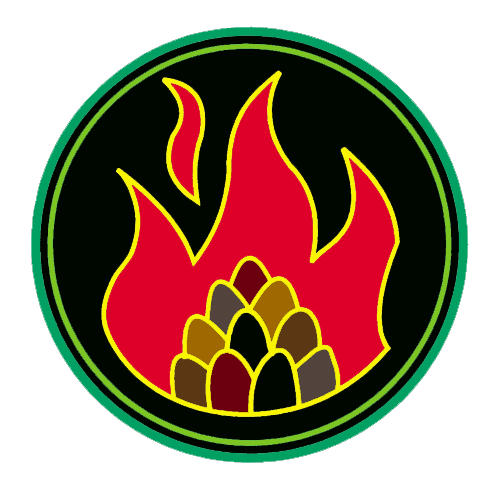 Ђ. А. Куна бр. 12, Бор; АПР – БД. 34029/2005; број рачуна 160-35971-27 Банка Интеса, експозитура у Бору;  матични бр. 17441531; ПИБ 100500644; факс 030/458-056; www.toplana.rsКомисија за јавне набавкеtoplanaborjn@mts.rs030/421- 387Број: 1117Бор, 06.03.2019.годинеИЗМЕНЕ И ДОПУНЕ КОНКУРСНЕ ДОКУМЕНТАЦИЈЕЈАВНА НАБАВКА ДОБАРА РАДНА ОДЕЋА, ОБУЋА И ЗАШТИТНА ОПРЕМАобликована у две партијеЈАВНА НАБАВКА МАЛЕ ВРЕДНОСТИбр. ЈНМВ 1.1.13/2019Бор, Март  2019. године             Конкурсна документација за набавку радне одеће, обуће и заштитне опреме бр.ЈНМВ 1.1.13/2019 , објављена на порталу јавних набавки и интернет страници наручиоца дана 04.03.2019. године, мења се и допуњује и то:На страници 4/39 - III ВРСТА, ТЕХНИЧКЕ КАРАКТЕРИСТИКЕ, КВАЛИТЕТ, КОЛИЧИНА И ОПИС ДОБАРА, НАЧИН СПРОВОЂЕЊА КОНТРОЛЕ И ОБЕЗБЕЂИВАЊА ГАРАНЦИЈЕ КВАЛИТЕТА, РОК ИСПОРУКЕ ДОБАРА, ЕВЕНТУАЛНЕ ДОДАТНЕ УСЛУГЕ И СЛ. – СПЕЦИФИКАЦИЈА САДА ГЛАСИ:       ПАРТИЈА 1 -  РАДНА ОДЕЋА И ОБУЋА        ПАРТИЈА 2 – ЗАШТИТНА ОПРЕМАНа страници 5/39 – КВАЛИТЕТ сада гласи:Сва понуђена добра морају бити у складу са Правилником о личној заштитној опреми („Сл. гласник РС“, БР. 100/2011).Понуђач је у обавези да достави документацијукојом потврђује да понуђена добра поседују квалитет и карактеристике захтеване спецификацијом (сертификат о прегледу, атесте о испитивању материјала, упутство за коришћење)На страници 9/39-  V УПУТСТВО ПОНУЂАЧИМА КАКО ДА САЧИНЕ ПОНУДУ      Мења се рок за подношење понуда и време отварања понуда, и сада гласи:      Понуда ће се сматрати благовременом уколико је примљена код     наручилаца до 15.03.2019. године до 11:00 часова.Отварање понуда је јавно и одржаће се одмах по истеку рока за подношење понуда дана 15.03.2019. године у 11:30 часова у управној згради Наручиоца  која се налази у Кругу ZIJIN BOR COPPER DOO BOR у присуству чланова комисије за предметну јавну набавку.На страници 24/39 - мења се образац -  VII ОБРАЗАЦ СТРУКТУРЕ ПОНУЂЕНЕ ЦЕНЕ СА УПУТСТВОМ КАКО ДА СЕ ПОПУНИ  и сада гласи:Партија 1.VII ОБРАЗАЦ СТРУКТУРЕ ПОНУЂЕНЕ ЦЕНЕ СА УПУТСТВОМ КАКО ДА СЕ ПОПУНИ – РАДНА ОДЕЋА И ОБУЋАДатум                                М. П.                                              Понуђач               ________                                                                                    _____________Понуђач треба да попуни образац структуре цене на следећи начин:у колони 4. уписати колико износи јединична цена без ПДВ-а за сваку позицију.у колони 5. уписати колико износи јединична цена са ПДВ-ом за за сваку позицију.у колони 6. уписати укупну цена без ПДВ-а за за сваку позицију,  која се добија  множењем јединичне цене без ПДВ-а (наведену у колони 4.) са траженим количинама (које су наведене у колони 3.); На крају уписати укупну цену без ПДВ-а. у колони 7. уписати колико износи укупна цена са ПДВ-ом за за сваку позицију, која се добија  множењем јединичне цене са ПДВ-ом (наведену у колони 5.) са траженим количинама (које су наведене у колони 3.); На крају уписати укупну цену са ПДВ-ом.Образац структуре понуђене цене потписује овлашћено лице понуђача.5) На страници 35/39 у Моделу уговора за партију 1, мења се члан 2. модела уговора и сада гласи:ЦЕНА, НАЧИН ПЛАЋАЊА И УКУПНА ВРЕДНОСТ УГОВОРАЧлан 2.Цена радне одеће из члана 1. овог уговора је:Уговорена цена је фиксна и не подлеже променама за време трајања уговора.Вредност уговора је  __________________ динара без ПДВ-а, односно ________________ динара са ПДВ-ом.односно ________________ динара са ПДВ-ом.             У осталом делу конкурсна документација за јавну набавку радне одеће, обуће и заштитне опреме  бр. ЈНМВ 1.1.13/2019, која је објављена на порталу јавних набавки и интернет страници наручиоца дана 04.03.2019. године, остаје непромењена.Комисија за јавну набавку радне одеће, обуће и заштитне опреме бр. ЈНМВ 1.1.13/2019НАЗИВКАРАКТЕРИСТИКЕЈедин.  мереколичинаРадно одело-   Дводелно одело (јакна и панталоне) – трегер-   Материјал – преплетај – рипстоп - 50% памук (± 3%) и 50% синтетика (± 3%)  -   260 g/m2 (- 5% + 10%)-   боја тегет или плава-   Крагна класична -   Ојачање на коленима и лактовима-   Јакна – два џепа на реверима и два са стране-   Панталоне – два класична џепа и у бочним деловима или назад ластиш за претезање пар123Мантил-   Боја тегет или плава-   Материјал диоленком.10Дубока ципела Водоодбојна кожаКомпозинтна капаАнтистатик ђон, уљно отпорниЈезик против продора водепар67Плитка ципелаВодоодбојна кожаКомпозинтна капаАнтистатик ђон, уљно отпорниЈезик против продора водепар56Радно одело100% памук - тегет260 g/m2 (± 10%)Дводелно-пилот (јакна и панталоне трегерпар10НАЗИВКАРАКТЕРИСТИКЕЈедин.  мереколичинаКожне рукавице5 прстију (говеђа или козија кожа)пар500Кожне рукавице – варилачкеговеђа или козија кожа длан и надланицаДуге за вариоцепар80Гумене рукавицесофрат дуги (35 cm)пар20Рукавицеплатнена са ојачаним дланом од гуме   пар40Заштитна маска  Нос и уста са два филтераком.20Филтерза прашинуком.40Заштитне наочаре провидне са бочном заштитомком.20Паста за руке500 гр. – Панол Панонија или сличнаком.800Р.бр.Називј.м.Кол.Јединична цена без ПДВ-аЈединична цена са ПДВ-омУкупно без ПДВ-а(3x4)Укупно са ПДВ-ом(3x5)(1)(2)(3)(4)(5)(6)(7)1.Радно оделопар1232.Мантилком.103.Дубока ципелапар674.Плитка ципелапар565.Радно оделопар10Укупно: Укупно: Укупно: Укупно: Укупно: Укупно: Р.бр.НазивЈ.м.Јединична цена без ПДВ-аЈединична цена са ПДВ-ом1.Радно оделопар.2.Мантилком.3.Дубока ципелапар4.Плитка ципелапар5.Радно оделопар